Publicado en Madrid el 13/11/2018 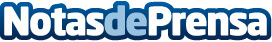 Aumenta la demanda de software TPV en la hostelería y el comercio, según Astarté InformáticaHoy en día, la caja registradora ha sido sustituida por soluciones informáticas que agilizan las transacciones y optimizan los procesos internos de los negocios. Astarté Informática, expertos en software TPV desvela las claves del éxito de estas soluciones informáticasDatos de contacto:Astarte Informatica SLPlaza de Uncibay nº 3 1ª planta Of. 8-10, Galerias Goya, 29008 Málaga952 60 18 49Nota de prensa publicada en: https://www.notasdeprensa.es/aumenta-la-demanda-de-software-tpv-en-la Categorias: Nacional Finanzas Marketing Emprendedores E-Commerce Software Restauración Consumo http://www.notasdeprensa.es